EFEKTIVITAS KOMUNIKASI ANTARPERSONAL DALAM MENINGKATKAN KEPUASAN NASABAHStudi Deskriptif Analisis Mengenai Efektivitas Komunikasi Antarpersonal dalam Meningkatkan Kepuasan Nasabah pada Bank BCA Kantor Cabang Pembantu Kiaracondong BandungEFFECTIVENESS OF INTERPERSONAL COMMUNICATION IN IMPROVING CUSTOMER SATISFACTION Descriptive Analysis Study of the Effectiveness of Interpersonal Communications in Improving Customer Satisfaction at Bank BCA Branch Kiaracondong BandungSKRIPSIUntuk Memenuhi Salah Satu Syarat Ujian Guna Memperoleh Gelar Sarjana pada Program Studi Ilmu Komunikasi Oleh:JAMI SRI WAHYUNI132050468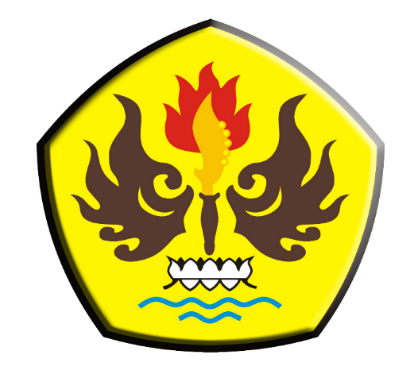 FAKULTAS ILMU SOSIAL DAN ILMU POLITIKUNIVERSITAS PASUNDANBANDUNG2017